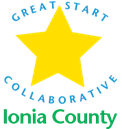 2017-2018 Family Support and Wellness GoalsCollaborate and sharing resources Partner with local health providers and agencies to promote physical health (new physical health event or activity).Bike Safety / Touch a truck eventPartner with the Parent Coalition to create a Parenting Awareness activity for PAM in March. Promote Connections Help distribute Welcome Home Baby packs to new mothers.Continually assist in updating Resource packets for families.Collaborate with local dentist to develop a program to offer dental screenings in schools. Partner with CMH, DHHS, Early On and other agencies to provide trainings on social & emotional health Develop and promote a new diaper drive activityKids DaySupport GSC events and activitiesSupport the Parent Coalition